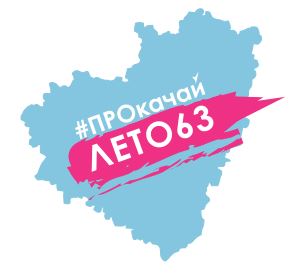 Режим работы  Онлайн-Смены  ГБОУ СОШ с.Старое Ермаковона 09.06.2020 годаВремяМероприятиеПри наличии возможностей Онлайн подключенияС использованием ЭОРПри отсутствии технических средств9.00-9.05ПРИЁМ ДЕТЕЙ«Мы очень рады видеть Вас!»Онлайн-приветствие, перекличка,  СКАЙП Перекличкав мессенджере ВКПерекличка по телефону (звонок или СМС)9.05-9.15Обсуждаем новости, планируем наш деньОнлайн подключение через з ZOOM,  СКАЙП, мессенджеры Изучение информации размещённой в группе ВКhttps://vk.com/spsozvezdiekamyshlаИзучение информации, размещённой в группе WhatsApp9.15-9.30Утренняя зарядкаПриглашаем  вас на зарядку с педагогом доп. образования СП ДЮСШ «Фортуна» Фартдиновым Арнольдом Азатовичем. Видео будет доступно в группе VK: https://vk.com/kamyshla_fortunaДелаем утреннюю зарядку9.00-10.00Завтрак по-домашнему10.00-12.00Полезные фильмы во время карантина.«Пеле: Рождение легенды» (2016)https://www.youtube.com/watch?v=qgWkkarg6DI
Биографическая драма расскажет о закулисье спорта, в частности о жизни величайшего игрока в истории футбола — Пеле. Зрители станут свидетелями непростой жизни бразильской легенды спорта. Сколько преград тому удалось преодолеть на своем пути, чтобы добиться мировой популярности?Просмотр спортивного канала12.00-13.00Челлендж: «Чеканка»Участники будут соревноваться в мастерстве чеканки футбольного мяча. Чеканка - очень доступный вид спорта, это набивание мяча, а набивать мяч может каждый. Сними своё мастерство в чеканке мяча на видео, выложи на странице VK или Instagramc хештегом #ПРОКАЧАЙЛЕТО63ФОРТУНА и отправь в группу VK https://vk.com/kamyshla_fortuna10.00-11.30Челлендж «Поздравь страну с Днём России на языке народов России»Размещение видеоматериалов в группе ВКhttps://vk.com/spsozvezdiekamyshlа11.30-12.00МУЛЬТЗАЛ приглашает!!!«Я расскажу вам…о России!»Просмотр видео на Youtube https://youtu.be/WRvvcjkOehsПросмотр мультфильма12.00-13.00Workshop «Рисую лучше всех!»«Символы РОССИИ»Youtube каналhttps://youtu.be/Al__C3owIZIРисуем символы Камышлинского района13.00-14.00Обед-по домашнему14.00-15.00Открытое онлайн-занятие на тему: «Футбольные финты»Приглашаем вас на запланированную конференцию: Zoom.Тема: Зал персональной конференции Фартдинов Арнольд Подключиться к конференции ZoomИдентификатор конференции: 618 308 2196Пароль: 0000Просмотр спортканалаПо плану классного руководителя Единый классный час, посвященный  Дню РоссииCайт кратко, доходчиво и занимательно рассказывает  школьникам о демократическом институте президентства, символах нашего государства, истории власти в России и месте работы Президента — Московском Кремле. Детям. Президент. РФ1 раз в неделю Активности, направленные на профессиональное самоопределение обучающихся, знакомство с профессиональной средой.«Билет в будущее»«ПроеКТОриЯ»Как выбрать профессию, чтобы в будущем любить свою работу? Эти тесты помогут тебе определить твои способности.Просмотр видеокурсовОнлайн-экскурсии, профтестированние,  онлайн уроки на сайтах "ПРОЕКТория", "ПРОФвыбор";https://site.bilet.worldskills.ru/https://vk.com/proektoria8-12 июня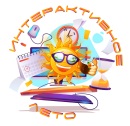 «Интерактивное лето»"Надень народное на День России».Сделай снимок или видеоролик в традиционном костюме вашего народа и отправь  через  WhatsApp ( 89372047795),  и все увидят в  официальных группах ГБОУ СОШ с.Старое Ермаковоhttp://pioner-samara.ru/index.php/deyatelnost/interaktivnoe-leto8-12 июня«Интерактивное лето»Акция «Читаем летом». Областная социально-педагогическая программа «Литература и современность»https://vk.com/club195527362Читаем книгу9 июня, в 14.00«Интерактивное лето»Лекция «Безопасный интернет»https://vk.com/club195527362https://vk.com/shk0la_pravaВ теч. месяцаВидео-челлендж #КрутоДомаЛетомПоделитесь  фотографиями как вы проводите летние каникулы, чем занимаете себя в свободное время. Отправь  через  WhatsApp ( 89372047795),  и все увидят в  официальных группах ГБОУ СОШ с.Старое Ермаково  илиВКонтакте Делаем фотоВ теч. дняТворческая мастерская « Рисуй с нами» https://рисуйснами.рф/vneurochkaРисуем на свободную темуВ теч. дня«Смотрим кино всей  семьей»В коллекции портала «Культура.РФ» — более 100 отечественных кинолент. Здесь собраны картины из рейтингов «Сотня лучших фильмов для школьников» и «Сотня лучших отечественных мультфильмов», а также обладатели премии Американской киноакадемии «Оскар». https://www.culture.ru/s/kulturnyj-kod/kinematograf/#1https://www.culture.ru/s/kulturnyj-kod/kinematograf/#2https://www.culture.ru/s/kulturnyj-kod/kinematograf/#3Просмотр художественного фильма1 раз в неделю«Веселые каникулы»Российские музеи, театры, информация о детском радио, онлайн-сервисы и приложения для занятий спортом, зрительные иллюзии от МГУ им. М.В. Ломоносова, космическая среда РОСКОСМОСА и многое –многое другое https://edu.gov.ru/distanceВ теч. неделиУчастие в Неделе «Познавай Россию!» в сообществе 
«Большая перемена»Онлайн-путешествие по России, ознакомление с необыкновенными достопримечательностями, с культурой гостеприимства и современным туризмом в России». Хэштеги акции: #БольшаяПеремена, #МыРоссияНарисуй достопримечательность своего селаВ теч. неделиЧеллендж #Русские Рифмы  Учащиеся записывают видео, на которых читают стихи или отрывки из знаменитых произведений отечественных классиков и выкладывают его в соц.сети. Хэштег акции: #РусскиеРифмыИли  ВконтактеВыучи стихотворение о РодинеВ теч. недели«Будущее России»( видеоролики, в которых дети отвечают на вопрос «Что я сделаю для России, когда вырасту?» и выкладывают в соц.сети. Хэштег: #МыБудущееРоссииhttps://vk.com/spsozvezdiekamyshlаНапиши сочинение «Если б я был Президентом»В теч. неделиИнтеллектуальная игра « Победы России». Игра, связанная с историей и достижениями страны в официальной  группе ВОД «Волонтеры Победы» https://vk.com/vsezapobedu.